ActivityOn the following table, look at the characteristics of each category.  Determine which economic system is described based on the highlighted characteristics.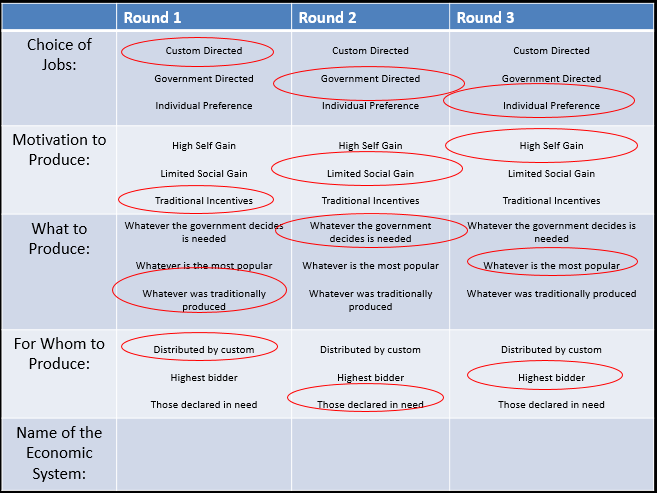 